ПРАВИЛА ПОСЕЩЕНИЯ ШКОЛЬНОЙ СТОЛОВОЙ1.Учащиеся питаются в соответствии с графиком питания.2. Учащиеся начальной школы питаются под руководством учителей.3. Учащиеся проходят в зал организованно вместе с классным руководителем (учителем), который следит за    порядком и поведением школьников за столом.4. В столовой в течение всего рабочего дня должен соблюдаться порядок, который обеспечивается с помощью дежурного класса и дежурных учителей.5.Во время посещения столовой учащиеся должны:-перед едой и после еды мыть руки с мылом;-поддерживать чистоту и порядок в обеденном зале;-соблюдать хорошие манеры за столом;-соблюдать очередность при получении пищи на раздаче;-принимать пищу сидя;-разговаривать во время еды негромко, чтобы не беспокоить тех, кто ест по соседству;-после принятия пищи убирать за собой грязную посуду и привести в порядок стол, за которым ели;-бережно относиться к имуществу школьной столовой;-не задерживаться в столовой после звонка на урок;-уважительно относиться к работникам столовой, благодарить сотрудников столовой при получении еды и по окончании ее приема.ЗАПРЕЩАЕТСЯ:-приходить в столовую в верхней одежде;-класть на столы учебные сумки, учебники, тетради, школьные принадлежности и другие предметы, выполнять д/з;-бегать по обеденному залу;-выносить из столовой посуду, пищу;-находиться в столовой во время уроков.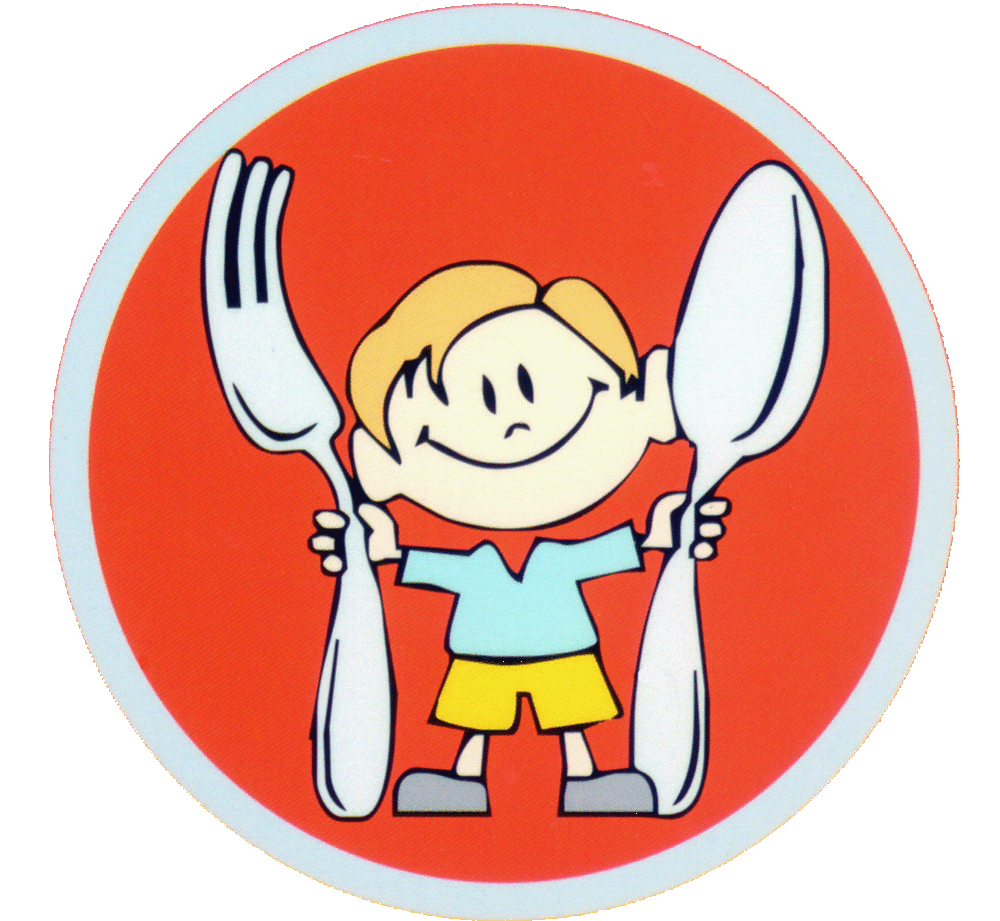 